B1/B2 Test your vocabulary skills	Personality adjectives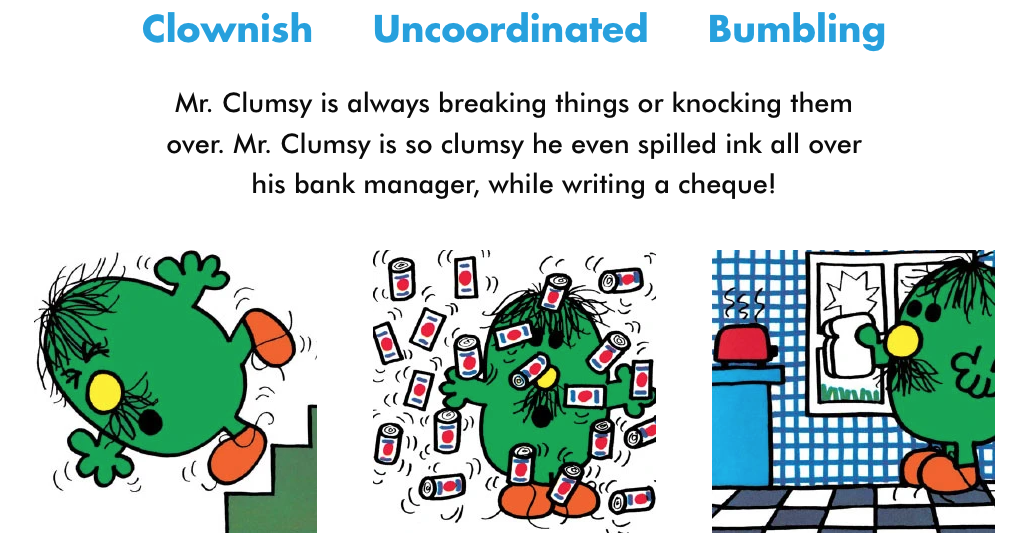 Mission 1: Take the following quizzzzzzzzz…I am always delighted. I am _________________________.a. grateful		b. lousy		c. cheerful I always want to know everything about everybody. I am _________________________.a. noisy		b. aloof		c. nosyI talk openly. I am _________________________.a. dishonest		b. frank		c. even-temperedI am careful. I am _________________________.a. compassionate	b. cautious		c. handyI never complain and I’m kind. I am ___________________________.easy-going	b. stubborn		c. stingyI often lose things. I am _________________________.a. gullible		b. deceitful		c. forgetfulI have no worries. I am ________________________.a. carefree		b. careless		c. cunningI wish I had more friends. I am _________________________.a. lonely		b. lovely		c. gentleI am very active. I am _________________________.thrifty		b. blunt		c. livelyI am not strong and tough. I am _________________________.a. resentful		b. gentle		c. weirdYou can trust me! I am _________________________.a. reliable		b. articulate		c. outgoingI speak and express myself well. I am _________________________.a. quirky		b. articulate		c. ambitiousI am not shy at all. I am _________________________.a. modest		b. outgoing		c. passiveI get angry quite easily. I am _________________________.a. clumsy		b. bold			c. short-temperedI am confident and bold. I am _________________________.a. assertive		b. moody		c. arrogantI don’t like to show off. I am _________________________.a. ambitious		b. modest		c. outgoingI have strange habits. I am _________________________.a. frank		b. quirky		c. trustworthyI always knock into things and make a mess. I am _________________________.a. conceited		b. carefree		c. awkwardI am carefree and a little lazy. I am a _________________________.a. jock			b. slacker		c. geekI love sports. People call me a _________________________.a. jock			b. geek		c. slacker